                                                                               «УТВЕРЖДАЮ»                                                                           Заведующая                               МКДОУ детский сад «Звёздочка»                                                __________Е.А.Алякина                                                 Приказ № _____ о/д  от _________ОБРАЗОВАТЕЛЬНАЯ ПРОГРАММАКОЧЕВОЙ ГРУППЫ КРАТКОВРЕМЕННОГО ПРЕБЫВАНИЯМУНИЦИПАЛЬНОГО КАЗЁННОГО ДОШКОЛЬНОГО ОБРАЗОВАТЕЛЬНОГО УЧРЕЖДЕНИЯ ДЕТСКИЙ САД «ЗВЁЗДОЧКА»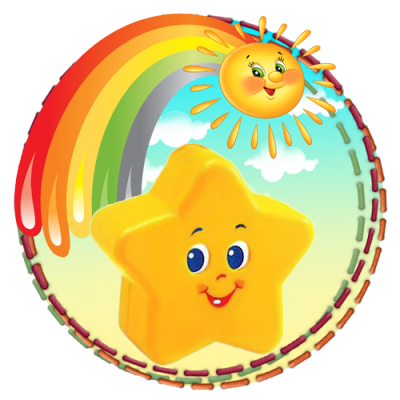 С. АНТИПАЮТАСОДЕРЖАНИЕ1. ЦЕЛЕВОЙ РАЗДЕЛ1.1. Пояснительная запискаОбразовательная программа кочевой дошкольной группы кратковременного пребывания муниципального казённого дошкольного образовательного учреждения детского сада «Звёздочка» (далее кочевой группы)- это нормативно-управленческий документ образовательного учреждения, характеризующий специфику содержания образования и особенности организации учебно - воспитательного процесса в кочевой группе. Образовательная программа  определяет организацию воспитательно-образовательного процесса в кочевой группе.Образовательная программа  ДОУ обеспечивает разностороннее развитие детей в возрасте от 2-х до 7 лет с учетом их возрастных и индивидуальных особенностей по основным направлениям: физическому, социально – личностному,  познавательно – речевому,  художественно – эстетическому. Программа обеспечивает достижение воспитанниками готовности к школе.Образовательная программа разработана в соответствии с: Федеральным законом Российской Федерации от 29 декабря 2012 г. N 273-ФЗ "Об образовании в Российской Федерации";Конвенцией о правах ребенка ООН;Типовым положением о дошкольном образовательном учреждении (утверждено Постановлением правительства РФ от 12.09.08г. №666);Постановлением Главного государственного санитарного врача Российской Федерации от 15 мая 2013 г. N 26 "Об утверждении СанПиН 2.4.1.3049-13 "Санитарно эпидемиологические требования к устройству, содержанию и организации режима работы дошкольных образовательных организаций"", зарегистрированом в Минюсте РФ 29 мая 2013 г.Приказом Министерства образования и науки Российской Федерации от 17 октября 2013года № 1155 «Об утверждении Федерального государственного образовательного стандарта дошкольного образования»Программа составлена на основе Примерной основной образовательной программы дошкольного образования «От рождения до школы» под ред. Н.Е.Вераксы,  Т.С.Комаровой, М.А.Васильевой При разработке Программы основной акцент делается на сохранение национальной культуры, традиций.Программа направлена:- на обогащение знаний детей о родном крае, о людях коренной национальности, их быте, культуре;- на развитие устной  речи у дошкольников;- на становление личности на основе национальной культуры.Обучение и воспитание детей в кочевой группе проводится на русском языке. Организация образовательного процесса, продолжительность непрерывной непосредственно образовательной деятельности и режим работы в кочевой группе регламентируются годовым календарным учебным графиком, расписанием непосредственно образовательной деятельности, режимом дня, утвержденными руководителем МКДОУ детский сад «Звёздочка» в соответствии  "Санитарно эпидемиологическими требованиями к устройству, содержанию и организации режима работы дошкольных образовательных организаций" (СанПиН 2.4.1.3049-13).Цели и задачи реализации ПрограммыЦель работы кочевой группы детей:        Создание благоприятных условий для успешной социальной адаптации детей из числа коренных малочисленных народов к жизни в современном социуме, формирование основ базовой культуры личности, всестороннее развитие психических и физических качеств в соответствии с возрастными и индивидуальными особенностями, подготовка к обучению в школе, обеспечение безопасности жизнедеятельности дошкольника.        Эти цели реализуются в процессе разнообразных видов детской деятельности: игровой, коммуникативной, трудовой, познавательно-исследовательской, продуктивной, музыкально-художественной, чтения.        Для достижения целей Программы первостепенное значение имеют:забота о здоровье, эмоциональном благополучии и своевременном всестороннем развитии каждого ребенка;сохранение и развитие языка, культуры, традиционного образа жизни коренных малочисленных народов Севера;укрепление основ семейного воспитания;возрождение семейно-родовых традиций на основе этнокультурных традиций Севера;всестороннее развитие детей, проживающих с родителями в тундре;развитие социальной компетентности ребёнка, оказание помощи в овладении навыками общения с другими детьми и взрослыми;формирование партнерских отношений семьи и детского сада в вопросах воспитания и развития детей дошкольного возраста;формирование адекватных родительских представлений о возрастных особенностях ребёнка и соответствующих способах его развития;формирование у детей основ готовности к школьному обучению.Принципы и подходы к формированию ПрограммыПрограмма построена на позициях гуманно-личностного отношения к ребенку и направлена на его всестороннее развитие, формирование духовных и общечеловеческих ценностей, а также способностей и интегративных качеств. В Программе отсутствуют жесткая регламентация знаний детей и предметный центризм в обучении.Программа: соответствует принципу развивающего образования, целью которого является развитие ребенка;сочетает принципы научной обоснованности и практической применимости; обеспечивает единство воспитательных, развивающих и обучающих целей и задач процесса образования детей дошкольного возраста, в ходе реализации которых формируются такие качества, которые являются ключевыми в развитии дошкольников;строится с учетом принципа интеграции образовательных областей в соответствии с возрастными возможностями и особенностями детей, спецификой и возможностями образовательных областей;основывается на комплексно-тематическом принципе построения образовательного процесса;предусматривает решение программных образовательных задач в совместной деятельности взрослого и детей и самостоятельной деятельности дошкольников не только в рамках непосредственно образовательной деятельности, но и при проведении режимных моментов в соответствии со спецификой дошкольного образования;предполагает построение образовательного процесса на адекватных возрасту формах работы с детьми. Основной формой работы с дошкольниками и ведущим видом их деятельности является игра;строится с учетом соблюдения преемственности между всеми возрастными дошкольными группами и между детским садом и начальной школой.Значимые для разработки и реализации Программы характеристикиКочевая дошкольная группа МКДОУ детский сад «Звёздочка» размещается в приспособленном помещении в условиях тундры.Все воспитанники –  дети коренной национальности.Кочевая группа работает 5 дней в неделю с 9.00 до 12.00, кроме субботы, воскресенья и праздничных дней.Организация воспитательно-образовательной работы в кочевой группе предусматривает создание условий для развития различных видов деятельности детей с учетом их возможностей, интересов и потребностей.Специфика кочевой группы состоит в том, что образовательный процесс должен реализовываться компактно, чтобы в условиях ограниченного времени не упустить из виду особо важные для данного возраста направления развития и в то же время не перегружать малышей. В связи с этим возникает необходимость распределения времени экономно, чтобы его хватило и для свободной деятельности и совместной деятельности педагога и детей.1.2. Планируемые результаты освоения программы.Целевые ориентирыСпецифика дошкольного детства (гибкость, пластичность развития ребенка, высокий разброс вариантов его развития, его непосредственность и непроизвольность) не позволяет требовать от ребенка дошкольного возраста достижения конкретных образовательных результатов и обусловливает необходимость определения результатов освоения образовательной программы в виде целевых ориентиров.В кочевой группе нет детей раннего возраста, поэтому в данной программе даются только целевые ориентиры на этапе завершения дошкольного образования.Целевые ориентиры на этапе завершения дошкольного образования:Ребенок овладевает основными культурными средствами, способами деятельности, проявляет инициативу и самостоятельность в разных видах деятельности — игре, общении, познавательно-исследовательской деятельности, конструировании и др.; способен выбирать себе род занятий, участников по совместной деятельности.Ребенок обладает установкой положительного отношения к миру, к разным видам труда, другим людям и самому себе, обладает чувством собственного достоинства; активно взаимодействует со сверстниками и взрослыми, участвует в совместных играх.Способен договариваться, учитывать интересы и чувства других, сопереживать неудачам и радоваться успехам других, адекватно проявляет свои чувства, в том числе чувство веры в себя, старается разрешать конфликты. Умеет выражать и отстаивать свою позицию по разным вопросам.Способен сотрудничать и выполнять как лидерские, так и исполнительские функции в совместной деятельности.Понимает, что все люди равны вне зависимости от их социальногопроисхождения, этнической принадлежности, религиозных и других верований, их физических и психических особенностей.Проявляет эмпатию по отношению к другим людям, готовность прийти на помощь тем, кто в этом нуждается.Проявляет умение слышать других и стремление быть понятым другими.Ребенок обладает развитым воображением, которое реализуется в разных видах деятельности, и прежде всего в игре; владеет разными формами и видами игры, различает условную и реальную ситуации; умеет подчиняться разным правилам и социальным нормам. Умеет распознавать различные ситуации и адекватно их оценивать.Ребенок достаточно хорошо владеет устной речью, может выражать свои мысли и желания, использовать речь для выражения своих мыслей, чувств и желаний, построения речевого высказывания в ситуации общения, выделять звуки в словах, у ребенка складываются предпосылки грамотности.У ребенка развита крупная и мелкая моторика; он подвижен, вынослив, владеет основными движениями, может контролировать свои движения и управлять ими.Ребенок способен к волевым усилиям, может следовать социальным нормам поведения и правилам в разных видах деятельности, во взаимоотношениях со взрослыми и сверстниками, может соблюдать правила безопасного поведения и навыки личной гигиены.Проявляет ответственность за начатое дело.Ребенок проявляет любознательность, задает вопросы взрослым и сверстникам, интересуется причинно-следственными связями, пытается самостоятельно придумывать объяснения явлениям природы и поступкам людей; склонен наблюдать, экспериментировать. Обладает начальными знаниями о себе, о природном и социальном мире, в котором он живет; знаком с произведениями детской литературы, обладает элементарными представлениями из области живой природы, естествознания, математики, истории и т.п.; способен к принятию собственных решений, опираясь на свои знания и умения в различных видах деятельности.Открыт новому, то есть проявляет желание узнавать новое, самостоятельно добывать новые знания; положительно относится к обучению в школе.Проявляет уважение к жизни (в различных ее формах) и заботу об окружающей среде.Эмоционально отзывается на красоту окружающего мира, произведения народного и профессионального искусства (музыку, танцы, театральную деятельность, изобразительную деятельность и т. д.).Проявляет патриотические чувства, ощущает гордость за свою страну, ее достижения, имеет представление о ее географическом разнообразии, многонациональности, важнейших исторических событиях.Имеет первичные представления о себе, семье, традиционных семейных ценностях, включая традиционные гендерные ориентации, проявляет уважение к своему и противоположному полу.Соблюдает элементарные общепринятые нормы, имеет первичные ценностные представления о том, «что такое хорошо и что такое плохо», стремится поступать хорошо; проявляет уважение к старшим и заботу о младших.Имеет начальные представления о здоровом образе жизни. Воспринимает здоровый образ жизни как ценность.2.ОРГАНИЗАЦИОННЫЙ РАЗДЕЛРежим дняРежим дня составлен с расчетом на 3х-часовое пребывание ребенка в детском саду. Режим гибкий. Допускаются изменения в отдельных режимных моментах. Непосредственно образовательная деятельность может проводиться не в четко фиксированное время, а в зависимости от конкретных условий, программных задач, самочувствия детей. При осуществлении режимных моментов необходимо учитывать индивидуальные особенности ребенка. Режим дня должен предусматривать постепенность перехода от одного процесса к другому.Требования к организации предметно-развивающей среды:-  безопасность и соответствие санитарно-гигиеническим требованиям; - соответствие мебели физическим параметрам развития детей (ростовая мебель); - соответствие игрового оборудования возрасту детей и образовательным задачам; -  использование  компактной  легкотрансформируемой  детской  мебели (столы  и  стулья,  ширмы, мягкие модули  для  зонирования  пространства)  в  целях обеспечения оптимальной двигательной активности детей в течение дня, высвобождения дополнительных площадей для полноценной игровой деятельности, а также гибкого моделирования образовательного пространства; -  наличие  различного «неоформленного», «бросового»  материала  для  организации  ручного  труда,  проведения  опытов  и экспериментирования (шишки, пуговицы, бусины, бисер,  кусочки кожи и ткани, камешки, брусочки, нитки, солома и др.); -  наличие материала для зонирования пространства (ширмы, перегородки, игровые модули и др.); - изменение предметно-развивающей среды по сезонным явлениям,  в том числе покрытие чума (летний  и зимний вариант); - доступность игрового оборудования, материалов для различных видов деятельности (изобразительной, музыкальной, игровой и др.),  игрушек, дидактических материалов, их размещение в поле зрения ребёнка.ПраздникиПланируется, что дети кочевой группы будут посещать данные мероприятия в детском саду в посёлке. 3. СОДЕРЖАТЕЛЬНЫЙ РАЗДЕЛ3.1. Содержание образования.Содержание образования с детьми 3–7 лет дается по образовательным областям: «Социально-коммуникативное развитие», «Познавательное развитие», «Речевое развитие», «Художественно-эстетическое развитие», «Физическое развитие». Содержание психолого-педагогической работы ориентировано на разностороннее развитие дошкольников с учетом их возрастных и инди-видуальных особенностей. Задачи психолого-педагогической работы по формированию физических, интеллектуальных и личностных качеств детей решаются интегрированно в ходе освоения всех образовательных областей наряду с задачами, отражающими специфику каждой образовательной области.При этом решение программных образовательных задач предусмат-ривается не только в рамках непосредственно образовательной деятель-ности, но и в ходе режимных моментов — как в совместной деятельности взрослого и детей, так и в самостоятельной деятельности дошкольников.ОБРАЗОВАТЕЛЬНАЯ ОБЛАСТЬ«СОЦИАЛЬНО-КОММУНИКАТИВНОЕ РАЗВИТИЕ»«Социально-коммуникативное развитие направлено на усвоение норм и ценностей, принятых в обществе, включая моральные и нравственные ценности; развитие общения и взаимодействия ребенка со взрослыми и сверстниками; становление самостоятельности, целенаправленности и саморегуляции собственных действий; развитие социального и эмоционального интеллекта, эмоциональной отзывчивости, сопереживания, формирование готовности к совместной деятельности со сверстниками, формирование уважительного отношения и чувства принадлежности к своей семье и к сообществу детей и взрослых в группе; формирование позитивных установок к различным видам труда и творчества; формирование основ безопасного поведения в быту, социуме, природе».Основные цели и задачиСоциализация, развитие общения, нравственное воспитание. Усвоение норм и ценностей, принятых в обществе, воспитание моральных и нравственных качеств ребенка, формирование умения правильно оценивать свои поступки и поступки сверстников.Развитие общения и взаимодействия ребенка с взрослыми и сверстниками, развитие социального и эмоционального интеллекта, эмоциональной отзывчивости, сопереживания, уважительного и доброжелательного отношения к окружающим.Формирование готовности детей к совместной деятельности, развитие умения договариваться, самостоятельно разрешать конфликты со сверстниками.Ребенок в семье и сообществе, патриотическое воспитание. Формирование образа Я, уважительного отношения и чувства принадлежности к своей семье и к сообществу детей и взрослых в организации; формирование гендерной, семейной, гражданской принадлежности; воспитание любви к Родине, гордости за ее достижения, патриотических чувств.Самообслуживание, самостоятельность, трудовое воспитание. Развитие навыков самообслуживания; становление самостоятельности, целенаправленности и саморегуляции собственных действий.Воспитание культурно-гигиенических навыков.Формирование позитивных установок к различным видам труда и творчества, воспитание положительного отношения к труду, желания трудиться.Воспитание ценностного отношения к собственному труду, труду других людей и его результатам. Формирование умения ответственно относиться к порученному заданию (умение и желание доводить дело до конца, стремление сделать его хорошо).Формирование первичных представлений о труде взрослых, его роли в обществе и жизни каждого человека.Формирование основ безопасности. Формирование первичных представлений о безопасном поведении в быту, социуме, природе. Воспитание осознанного отношения к выполнению правил безопасности.Формирование осторожного и осмотрительного отношения к потенциально опасным для человека и окружающего мира природы ситуациям.Формирование представлений о некоторых типичных опасных ситуациях и способах поведения в них.ОБРАЗОВАТЕЛЬНАЯ ОБЛАСТЬ«ПОЗНАВАТЕЛЬНОЕ РАЗВИТИЕ»«Познавательное развитие предполагает развитие интересов детей, любознательности и познавательной мотивации; формирование познавательных действий, становление сознания; развитие воображения и творческой активности; формирование первичных представлений о себе, других людях, объектах окружающего мира, о свойствах и отношениях объектов окружающего мира (форме, цвете, размере, материале, звучании, ритме, темпе, количестве, числе, части и целом, пространстве и времени, движении и покое, причинах и следствиях и др.), о малой родине и Отечестве, представлений о социокультурных ценностях нашего народа, об отечественных традициях и праздниках, о планете Земля как общем доме людей, об особенностях ее природы, многообразии стран и народов мира».Основные цели и задачиПриобщение к социокультурным ценностям. Ознакомление с окружающим социальным миром, расширение кругозора детей, формирование целостной картины мира.Формирование первичных представлений о малой родине и Отечестве, представлений о социокультурных ценностях нашего народа, об отечественных традициях и праздниках.Формирование элементарных представлений о планете Земля как общем доме людей, о многообразии стран и народов мира.Формирование элементарных математических представлений. Формирование элементарных математических представлений, первичных представлений об основных свойствах и отношениях объектов окружающего мира: форме, цвете, размере, количестве, числе, части и целом, пространстве и времени.Ознакомление с миром природы. Ознакомление с природой и природными явлениями. Развитие умения устанавливать причинно-следственные связи между природными явлениями. Формирование первичных представлений о природном многообразии планеты Земля. Формирование элементарных экологических представлений. Формирование понимания того, что человек — часть природы, что он должен беречь, охранять и защищать ее, что в природе все взаимосвязано, что жизнь человека на Земле во многом зависит от окружающей среды. Воспитание умения правильно вести себя в природе. Воспитание любви к природе, желания беречь ее.ОБРАЗОВАТЕЛЬНАЯ ОБЛАСТЬ«РЕЧЕВОЕ РАЗВИТИЕ»«Речевое развитие включает владение речью как средством общения и культуры; обогащение активного словаря; развитие связной, грамматически правильной диалогической и монологической речи; развитие речевого творчества; развитие звуковой и интонационной культуры речи, фонематического слуха; знакомство с книжной культурой, детской литературой, понимание на слух текстов различных жанров детской литературы; формирование звуковой аналитико-синтетической активности как предпосылки обучения грамоте».Основные цели и задачиРазвитие речи. Развитие свободного общения с взрослыми и детьми, овладение конструктивными способами и средствами взаимодействия с окружающими.Развитие всех компонентов устной речи детей: грамматического строя речи, связной речи — диалогической и монологической форм; формирование словаря, воспитание звуковой культуры речи.Практическое овладение воспитанниками нормами речи.Художественная литература. Воспитание интереса и любви к чтению; развитие литературной речи.Воспитание желания и умения слушать художественные произведения, следить за развитием действия.ОБРАЗОВАТЕЛЬНАЯ ОБЛАСТЬ «ХУДОЖЕСТВЕННО-ЭСТЕТИЧЕСКОЕ РАЗВИТИЕ»«Художественно-эстетическое развитие предполагает развитие предпосылок ценностно-смыслового восприятия и понимания произведений искусства (словесного, изобразительного), мира природы; становление эстетического отношения к окружающему миру; формирование элементарных представлений о видах искусства; восприятие художественной литературы, фольклора; стимулирование сопереживания персонажам художественных произведений; реализацию самостоятельной творческой деятельности детей (изобразительной, конструктивно-модельной, и др.)».Основные цели и задачиИзобразительная деятельность. Развитие интереса к различным видам изобразительной деятельности; совершенствование умений в рисовании, лепке, аппликации, художественном труде.Воспитание эмоциональной отзывчивости при восприятии произведений изобразительного искусства.Воспитание желания и умения взаимодействовать со сверстниками при создании коллективных работ.Конструктивно-модельная деятельность. Приобщение к конструированию; развитие интереса к конструктивной деятельности, знакомство с различными видами конструкторов.Воспитание умения работать коллективно, объединять свои поделки в соответствии с общим замыслом, договариваться, кто какую часть работы будет выполнять.ОБРАЗОВАТЕЛЬНАЯ ОБЛАСТЬ«ФИЗИЧЕСКОЕ РАЗВИТИЕ»«Физическое развитие включает приобретение опыта в следующих видах деятельности детей: овладение подвижными играми с правилами; становление целенаправленности и саморегуляции в двигательной сфере; становление ценностей здорового образа жизни, овладение его элементарными нормами и правилами (в питании, двигательном режиме, при формировании полезных привычек и др.)».Основные цели и задачиФормирование начальных представлений о здоровом образе жизни.Формирование у детей начальных представлений о здоровом образе жизни.Физическая культура. Сохранение, укрепление и охрана здоровья детей; повышение умственной и физической работоспособности, предупреждение утомления.Формирование потребности в ежедневной двигательной деятельности. Развитие инициативы, самостоятельности и творчества в двигательной активности, способности к самоконтролю, самооценке при выполнении движений.Развитие интереса к участию в подвижных и спортивных играх и физических упражнениях, активности в самостоятельной двигательной деятельности; интереса и любви к спорту.РАЗВИТИЕ ИГРОВОЙ ДЕЯТЕЛЬНОСТИОсновные цели и задачиСоздание условий для развития игровой деятельности детей. Формирование игровых умений, развитых культурных форм игры. Развитие у детей интереса к различным видам игр. Всестороннее воспитание и гармоничное развитие детей в игре (эмоционально-нравственное, умственное, физическое, художественно-эстетическое и социально-коммуникативное).Развитие самостоятельности, инициативы, творчества, навыков саморегуляции; формирование доброжелательного отношения к сверстникам, умения взаимодействовать, договариваться, самостоятельно разрешать конфликтные ситуации.3.2. Формы, способы, методы и средства реализации программыОсобенности общей организации образовательного пространстваВажнейшим условием реализации образовательной программы является создание развивающей и эмоционально комфортной для ребенкаобразовательной среды. Пребывание в кочевой группе должно доставлять ребенку радость, а образовательные ситуации должны быть увлекательными.Важнейшие образовательные ориентиры:• обеспечение эмоционального благополучия детей;• создание условий для формирования доброжелательного и внимательного отношения детей к другим людям;• развитие детской самостоятельности (инициативности, автономии и ответственности);• развитие детских способностей, формирующихся в разных видах деятельности.Для реализации этих целей педагогу рекомендуется:• проявлять уважение к личности ребенка и развивать демократический стиль взаимодействия с ним и с другими педагогами;• создавать условия для принятия ребенком ответственности и проявления эмпатии к другим людям;• обсуждать совместно с детьми возникающие конфликты, помогать решать их, вырабатывать общие правила, учить проявлять уважение друг к другу;• обсуждать с детьми важные жизненные вопросы, стимулировать проявление позиции ребенка;• обращать внимание детей на тот факт, что люди различаются по своим убеждениям и ценностям, обсуждать, как это влияет на их поведение;• обсуждать с родителями (законными представителями) целевые ориентиры, на достижение которых направлена деятельность педагога кочевой группы, и включать членов семьи в совместное взаимодействие по достижению этих целей.Роль педагога в организации психолого-педагогических условийОбеспечение эмоционального благополучия ребенкаОбеспечение эмоционального благополучия ребенка достигается за счет уважения к его индивидуальности, чуткости к его эмоциональному  состоянию, поддержки его чувства собственного достоинства. В кочевой группе педагог должен создать атмосферу принятия, в которой каждый ребенок чувствует, что его ценят и принимают таким, какой  он есть; могут выслушать его и понять. Для обеспечения в группе эмоционального благополучия педагог должен:• общаться с детьми доброжелательно, без обвинений и угроз;• внимательно выслушивать детей, показывать, что понимает их чувства, помогать делиться своими переживаниями и мыслями;• помогать детям обнаружить конструктивные варианты поведения; • создавать ситуации, в которых дети при помощи разных культурных  средств (игра, рисунок, движение и т. д.) могут выразить свое отношение к личностно-значимым для них событиям и явлениям, в том числе происходящим в детском саду; • обеспечивать в течение дня чередование ситуаций, в которых дети  играют вместе и могут при желании побыть в одиночестве или в небольшой группе детей.Особенности организации предметно-пространственной средыдля обеспечения эмоционального благополучия ребенка. Для обеспечения эмоционального благополучия детей обстановка в кочевой группе должна быть располагающей, почти домашней, в таком случае дети быстро осваиваются в ней, свободно выражают свои эмоции. Все помещения кочевой группы, предназначенные для детей, должны быть оборудованы таким образом, чтобы ребенок чувствовал себя комфортно и свободно. Комфортная среда — это среда, в которой ребенку уютно и уверенно, где он может себя занять интересным, любимым делом. Комфортность среды дополняется ее художественно-эстетическим оформлением, которое положительно влияет на ребенка, вызывает эмоции, яркие и неповторимые ощущения. Пребывание в такой эмоциогенной среде способствует снятию  напряжения, зажатости, излишней тревоги, открывает перед ребенком возможности выбора рода занятий, материалов, пространства.Формирование доброжелательных, внимательных отношений Воспитание у детей доброжелательного и внимательного отношения к людям возможно только в том случае, если педагог сам относится к детям доброжелательно и внимательно, помогает конструктивно разрешать возникающие конфликты. Для формирования у детей доброжелательного отношения к людям педагогу следует:• устанавливать понятные для детей правила взаимодействия;• создавать ситуации обсуждения правил, прояснения детьми их смысла;• поддерживать инициативу детей старшего дошкольного возраста по созданию новых норм и правил (когда дети совместно предлагают правила для разрешения возникающих проблемных ситуаций).Развитие самостоятельностиРазвитие самостоятельности включает две стороны: адаптивную (умение понимать существующие социальные нормы и действовать в соответствии с ними) и активную (готовность принимать самостоятельные решения). В ходе реализации Программы дошкольники получают позитивный социальный опыт создания и воплощения собственных замыслов. Дети должны чувствовать, что их попытки пробовать новое, в том числе и при планировании собственной жизни в течение дня, будут поддержаны взрослыми. Это возможно в том случае, если образовательная ситуация будет строиться с учетом детских интересов. Образовательная траектория группы детей может меняться с учетом происходящих в жизни дошкольников событий. Самостоятельность человека (инициативность, автономия, ответственность) формируется именно в дошкольном возрасте, разумеется, если взрослые создают для этого условия. Для формирования детской самостоятельности педагог должен вы-страивать образовательную среду таким образом, чтобы дети могли:• учиться на собственном опыте, экспериментировать с различными объектами, в том числе с растениями;• находиться в течение дня как в одновозрастных, так и в разновозрас-тных группах; • изменять или конструировать игровое пространство в соответствии с возникающими игровыми ситуациями;• быть автономными в своих действиях и принятии доступных им решений. С целью поддержания детской инициативы педагогам следует регулярно создавать ситуации, в которых дошкольники учатся:• при участии взрослого обсуждать важные события со сверстниками; • совершать выбор и обосновывать его (например, детям можно предлагать специальные способы фиксации их выбора);• предъявлять и обосновывать свою инициативу (замыслы, предложения и пр.);• планировать собственные действия индивидуально и в малой группе, команде;• оценивать результаты своих действий индивидуально и в малой группе, команде.Важно, чтобы все утренники и праздники создавались с учетом детской инициативы и включали импровизации и презентации детских произведений. Особенности организации предметно-пространственной среды дляразвития самостоятельности.Среда должна быть вариативной, должна меняться в соответствии с интересами  детей не реже, чем один раз в несколько недель.Создание условий для развития свободной игровой деятельностиИгра — одно из наиболее ценных новообразований дошкольного возраста. Играя, ребенок свободно и с удовольствием осваивает мир во всей его полноте — со стороны смыслов и норм, учась понимать правила и творчески преобразовывать их. Развитие свободной игровой деятельности требует поддержки со стороны взрослого. При этом роль педагога в игре может быть разной в зависимости от возраста детей, уровня развития игровой деятельности, характера ситуации и пр. Педагог может выступать в игре и в роли активного участника, и в роли внимательного наблюдателя.С целью развития игровой деятельности педагоги должны уметь: • создавать в течение дня условия для свободной игры детей;• определять игровые ситуации, в которых детям нужна косвенная  помощь;• наблюдать за играющими детьми и понимать, какие именно события дня отражаются в игре;• отличать детей с развитой игровой деятельностью от тех, у кого игра развита слабо;• косвенно руководить игрой, если игра носит стереотипный характер (например, предлагать новые идеи или способы реализации детских идей). Кроме того, педагоги должны знать детскую субкультуру: наиболее типичные роли и игры детей, понимать их значимость.Воспитатели должны устанавливать взаимосвязь между игрой и другими видами деятельности. Спонтанная игра является не столько средством для организации обучения, сколько самоценной деятельностью детей.Особенности организации предметно-пространственной среды дляразвития игровой деятельности.Игровая среда должна стимулировать детскую активность и постоянно обновляться в соответствии с текущими интересами и инициативой детей. Игровое оборудование должно быть разнообразным и легко трансформируемым. Дети должны иметь возможность участвовать в создании и обновлении игровой среды. Возможность внести свой вклад в ее усовершенствование должны иметь и родители.Взаимодействиекочевой группы с семьейОсновные цели и задачиВажнейшим условием обеспечения целостного развития личности ребенка является развитие конструктивного взаимодействия с семьей.Ведущая цель — создание необходимых условий для формирования ответственных взаимоотношений с семьями воспитанников и развития компетентности родителей (способности разрешать разные типы социальнo-педагогических ситуаций, связанных с воспитанием ребенка); обеспечение права родителей на уважение и понимание, на участие в жизни детского сада. Основные задачи взаимодействия детского сада с семьей: • изучение отношения педагогов и родителей к различным вопросам воспитания, обучения, развития детей, условий организации разнообразной деятельности в кочевой группе и семье; • знакомство педагогов и родителей с лучшим опытом воспитания, а также с трудностями, возникающими в семейном  и общественном воспитании дошкольников; • информирование друг друга об актуальных задачах воспитания и обучения детей и о возможностях в решении данных задач.3.3. Учебный план3.4.Комплексно-тематическое планирование№ п/пстр1. Целевой раздел.  Целевой раздел. 21.1.Пояснительная запискаПояснительная записка21.2.Планируемые результаты освоения программы.Планируемые результаты освоения программы.522Организационный раздел.63.3.Содержательный раздел83.1.3.1.Содержание образования 83.2.3.2.Формы, способы методы и средства реализации программы123.3.3.3. Учебный план163.4.3.4.Комплексное тематическое планирование16Режимные моментыВремяПриход детей в детский сад, свободная игра, самостоятельная деятельность8.30 – 9.00Утренняя гимнастика9.00 – 9.10Непосредственно образовательная деятельность9.10 – 10.30Подготовка к прогулке, прогулка.10.30 – 11.30Возвращение с прогулки, самостоятельная деятельность. Уход детей домой.11.30 – 12.00Наименование праздникаСрок проведенияПраздник осениОктябрьНовый годДекабрьДень оленеводаМартВыпуск в школуМайОбразовательная областьПериодичность (кол-во в неделю)Образовательная областьФизическая культура2Познание. Продуктивная (конструктивная) и познавательно-исследовательская деятельность.1Познание. Формирование элементарных математических представлений.1Познание. Формирование целостной картины мира, расширение кругозора.2Коммуникация2Художественное творчество- рисование- лепка- аппликация10,50,5Объем учебной нагрузки в инвариантной части (кол-во занятий/время)10 / 2ч 30мин№п/пТемаРазвёрнутое содержание работы1«Детский сад!»Октябрь – 1 неделяАдаптировать  детей  к  условиям  группы  в  чуме,  познакомить  с  воспитателем,  с детьми,  с  игровыми  пространствами,  игрушками  и  их  практическим использованиям.  Способствовать  созданию  положительного  эмоционального микроклимата. Формировать навык  называть  воспитателя  по  имени  и  отчеству.2«Осень»Октябрь – 2,3  неделиФормировать  элементарные  представления  об  осени (сезонные  изменения  в природе,  одежде  людей).  Дать  первичные  представления  о  сборе  урожая,  о некоторых  овощах,  фруктах,  ягодах,  грибах.  Расширять  знания  о  домашних животных  и  птицах.  Знакомить  с  особенностями  поведения  лесных  зверей  и  птиц осенью. Расширять представления о правилах безопасного поведения на природе. Воспитывать бережное отношение к природе. Формировать элементарные экологические представления.3 «Моя семья и я!»Октябрь – 4 неделяДать  представление  о  себе  как  человеке;  об  основных  частях  тела  человека,  их назначении.  Закреплять  знание  своего  имени,  имен  членов  семьи.  Формировать  первичное понимание  того,  что  такое  хорошо  и  что  такое  плохо;  начальные  представления  о здоровом образе жизни4 «Дом, в котором я живу»Ноябрь– 1,2 неделяЖизнь  людей  в  городе,  в  селе.  Формировать первоначальные  представления  об  окружающем  мире,  учить  ориентироваться  вближайшем окружении. Дать понятие, что дома бывают разные. Формировать  обобщенное понимание «дом» как укрытие, место жизни людей или обитания животных.5 «Звери и птицы готовятся к зиме»Ноябрь– 3,4 неделяРасширять  знания  о  домашних  животных  и  птицах.  Знакомить  с  некоторыми особенностями поведения лесных зверей и птиц зимой.6 «Новогодний праздник»Декабрь – 1,2,3,4 неделиФормировать  представление  о  празднике «Новый  год».  Вызвать  интерес  к празднику, передать настроение всеобщего торжества, веселья.7 «Зима.»Январь – 2,3 неделяФормировать  элементарные  представления  о  зиме (сезонные  изменения  в природе,  одежде  людей).  Развивать умение вести сезонные наблюдения, замечать красоту зимней природы, отражать ее в рисунках, лепке. Формировать представления о безопасном поведении людей зимой. Формировать исследовательский и познавательный интерес в ходе экспериментирования с водой и льдом. Закреплять знания о свойствах снега и льда. Расширять представления о местах, где всегда зима, о животных Арктики и Антарктики.8«Знакомство  детей  с профессиями»Январь – 4 неделяФевраль – 1 неделяФормировать  представление  детей  о  разных  профессиях.  Учить  понимать важность каждой профессии.9 «Папин праздник»Февраль – 2,3,4 неделиЗнакомить детей с «военными» профессиями (солдат, танкист, летчик, моряк, пограничник); с военной техникой (танк, самолет, военный крейсер); с флагом России. Воспитывать любовь к Родине. Осуществлять гендерное воспитание (формировать у мальчиков стремление быть сильными, смелыми, стать защитниками Родины; воспитание в девочках уважения к мальчикам как будущим защитникам Родины). 10«Мамин день»Март – 1,2 неделиВоспитывать  любовь,  желание  помочь  маме,  уважение  к  близкому  человеку. Вызвать эмоциональную отзывчивость.11«Весна- красна»Март– 3,4  неделя, апрель– 1, 2 неделяФормировать элементарные представления о весне (сезонные изменения в природе, одежде людей). Расширять знания о домашнихживотных и птицах. Знакомить с некоторыми особенностями поведения лесных зверей и птиц весной.  Жизнь животных в условиях Севера. Зимующие и перелётные птицы. Рыбы  в наших водоёмах.Развивать умение устанавливать простейшие связи между явлениями живой и неживой природы, вести сезонные наблюдения. Расширять представления о правилах безопасного поведения на природе. Воспитывать бережное отношение к природе.12 «Ненецкая игрушка»Апрель– 3,4 неделяЗнакомить  с  ненецкими  игрушками.  Знакомить  с  устным  народным  творчеством (песенки,  потешки  и  др.).  Использовать  фольклор  при  организации  всех  видов детской деятельности.13«День Победы»Май – 1,2 неделиОсуществлять патриотическое воспитание. Воспитывать любовь к Родине. Формировать представления о празднике, посвященном Дню Победы. Воспитывать уважение к ветеранам войны14«Транспорт»Май – 3,4 неделиРасширять  знания  детей  представления  о  различных  видах  транспорта. Подводить к пониманию обобщенного слова «транспорт».